Name:___________________________________ Date:__________________________Fire Service Ladders ChecklistHeeling the Ladder from the OutsideDirectionsWith a raised ladder, demonstrate the proper method of heeling a ladder from the outside. Begin when instructor says, “Start.” The skill ends when you state that you have completed all of the identified steps.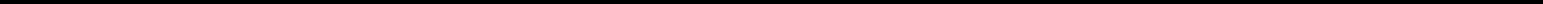 Instructor’s Signature	DateTask Steps1 Pt. eachVerbalizes that the ladder is safe for climbing and the overhead is clear of obstructionsEnsures that the helmet is secure and the face shield is downStands on the outside of the ladder, centered between the ladder beamsPlaces one foot upon the bottom rung or a ladder heel and, with both hands, grasps the ladder beamsPresses the ladder against the building while staying alert for descending personnel and falling objectsTotal points possible – 5